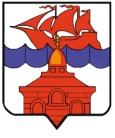           РОССИЙСКАЯ ФЕДЕРАЦИЯ             КРАСНОЯРСКИЙ КРАЙТАЙМЫРСКИЙ ДОЛГАНО-НЕНЕЦКИЙ МУНИЦИПАЛЬНЫЙ РАЙОНАДМИНИСТРАЦИЯ СЕЛЬСКОГО ПОСЕЛЕНИЯ ХАТАНГАПОСТАНОВЛЕНИЕ 29.02.2016.                                                                                                                       № 026 - П  О поощрении Почетной грамотой  Руководителя администрации сельского поселения ХатангаЗа  добросовестный труд, активное участие в общественной жизни поселка  и в связи с празднованием Международного женского дня 8 Марта,ПОСТАНОВЛЯЮ:Поощрить Почетной грамотой Руководителя администрации сельского поселения Хатанга и ценным подарком:-  Чуприну Любовь Юрьевну, социального работника п. Попигай  КГБУ СО «Комплексный центр социального обслуживания населения «Заполярный» г.Дудинка».Контроль за исполнением настоящего Постановления возложить на заместителя Руководителя администрации сельского поселения Хатанга Попову О.В.Руководитель администрациисельского поселения Хатанга                                                                                  Н.А. Клыгина